XXX Annual MeetingDanish Society for Neuroscience (DSfN)“The principles of learning in nature, machines and disease”May 17 – 18; 2016Hotel Hesselet, Nyborg
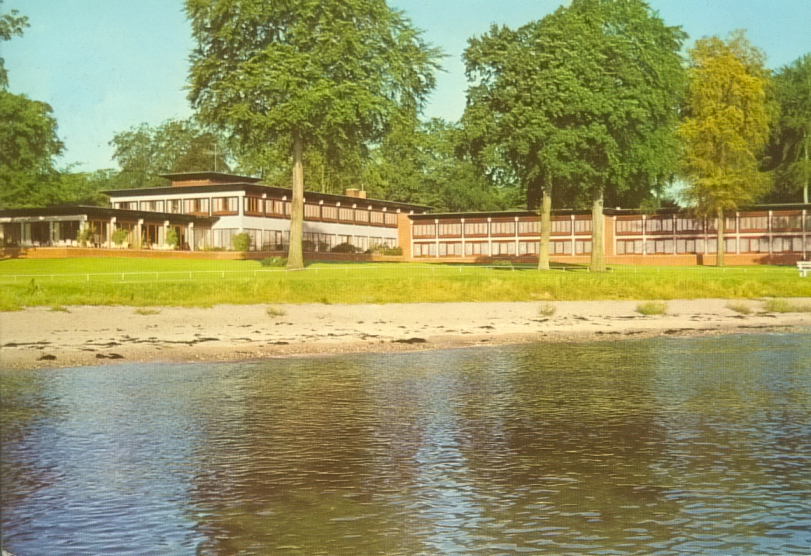 Symposium organizersNiels Plath, H. Lundbeck A/SDuda Kvitsiani, University of AarhusLocationHotel Hesselet, Christianslundsvej 119, 5800 Nyborg, DenmarkPhone	+45 65313029Registration and payment Early registration (before March 15) Members of DSfN: DKK 3200 Non-members: DKK 4000Students: DKK 1200 Danish Society for Neuroscience (DSfN) 				     Annual meeting, May 17-18, 2016Hotel Hesselet, Nyborg, DK”The principles of learning in nature, machines and disease”  Tuesday May 17th09.00 – Arrival, coffee and registration10.00 - Welcome10.10 - Introductory lecture: Speaker pending. Biological learning and machine learning: Commonalities, inspiration and differences. Session 1: Computational models of learning, machine learning – in theory and applied Chair: Niels Plath, H. Lundbeck A/S11.00 – Paolo Marcatili, Technical University of Denmark, DK. Machine learning in computational biology: common problems and solutions11.35 – Ole Winther, Technical University of Denmark, DK. Data science, AI and deep learning12.10 - Lunch 13.00 – Michael Brammer, King´s College London, UK.Prediction and classification of mental illness using machine learning13.35 - Short break Session 2: Natural models of Learning:  Molecular pathwaysChair: Poul Henning Jensen, University of Aarhus, DK13.45 – Sadegh Nabavi, Dandrite, Aarhus University, DK.Synaptic tagging and capture: from synapses to behavior14.20 – Simon Glerup, Dept. Biomedicine, Aarhus University, DK.Sortilins and sorting out what to remember14.55 – Clive Bramham, University of Bergen, NorwayThe Arc of synaptic memory15.30 - Coffee and cake, posters16.00 – Marie Carlen, Karolinska Institute, Sweden Prefrontal parvalbumin neurons in control of attention16.40 – DataBlitz 5x10 min (selected abstracts)Organizer: Trevor Owens, University of Southern Denmark, DK17.30 - Break18.30 – Drinks and DinnerWednesday May 18th07.30 - BreakfastSession 3: Natural models of Learning:  Neural circuitsChair: Albert Gjedde, Univ. of Copenhagen, DK 08.30 – Armin Lak, University Cambridge, UK.Dopamine learning signals: from perception to economic decisions09.05 – Jesper Mogensen, University of Copenhagen, DKLearning in the intact and injured brain: Neurocognitive organization and reorganization09.40 – Ron Kupers, University of Copenhagen, DK Learning in the Visually-Deprived Brain: Insights From Darkness10.15 - Coffee10:30 – Albert Gjedde, University of Copenhagen, DKLearning by doing: Neuroimaging of sensation seekingSession 4: Learning deficits linked to diseaseChair: Niels Plath, H. Lundbeck A/S, DK11.10 – Barbara Sahakian, University Cambridge, UK. Title pending12.00 – Lunch13.00 – Andreas Heinz, Charite Berlin, DE Learning mechanisms in affective, addictive and psychotic disorders13.45 – Steen Hasselbalch, University of Copenhagen, DK Memory problems in Mild Cognitive Impairment and Alzheimer’s dementia14.30 - Short break 14.45 – Closing lecture: Surjo Soekadar, Univeristy of Tübingen, DE  Outlook and integrationBrain machine interfaces (BMI) as an example of fusing machine learning with biological learning.15.45 – Concluding remarks and Departure Registration FormDanish Society for Neuroscience (DSfN)  
Annual meeting, May 17-18 2016 Hotel Hesselet, Nyborg, DKPlease send to Lisbeth Causse: lcausse@nexs.ku.dkTitle +  Name:Institution:                                                                                      Country:Email address:                                                                  Registration fee:			Early registration  	         	Late registrationBefore March 15th		Latest April 24th Member of DSfN			      	kr. 3200			Kr. 4000Member of DSfN and student	  	kr. 1200			Kr. 1500 (max 20 students at reduced rate)Non-member				  	kr. 4000			Kr. 4500Accompanying person		  	kr. 4000			Kr. 4500Name of accompanying person: _____________________________________________The registration fee covers catering during the meeting and one night of accommodation from May 17th – 18th.Please check of the appropriate boxes:
Accommodation:    May 16-17       May 17-18          May 18-19Payment:     	The amount DKK___________________ has been transferred to Danske Bank Registration No: 1551, account 0010639212.  Please indicate your name!	Send EAN- Invoice to: 	EAN number:Attn. Name:		   Institute and address:Cancellation: As long as the Society can be reimbursed from the hotel, participants can be reimbursed after deduction of a handling fee of 500 DKK.Questions: Please contact secretary Lisbeth Rosenberg Causse, +45 35327314 or program chair Niels Plath (niep@lundbeck com)
Please send the registration form to: lcausse@nexs.ku.dk